Прогноз возможных чрезвычайных ситуацийна территории Республики Башкортостан на 17.01.2020(подготовлен на основании информации от ФГБУ «Башкирское управление по гидрометеорологии и мониторингу окружающей среды», Управления Федеральной службы по надзору в сфере защиты прав потребителей и благополучия 
человека по Республике Башкортостан, ФБУ «Авиалесохрана», 
Центра прогнозов космической погоды, ИЗМИРАН)Оценка состояния явлений и параметров ЧС:Метеорологическая обстановка:По сведению ГМЦ России средняя месячная температура воздуха ожидается около и на 1° выше нормы (норма -14,8°).Месячное количество осадков предполагается меньше нормы (норма 
20-50 мм).За прошедшие сутки по республике отмечался снег от небольшого до умеренного, местами гололед, гололедица, усиление ветра до 18 м/с (метеостанция Федоровка, метеостанция Сибай), низовая метель. Температура воздуха была днем 0,-4°, ночью -3,-8°.	Прогноз метеорологических условий: ОЯ: не прогнозируются.НЯ прогнозируются: 17.01.2020 местами по республике ожидается метель, ледяной дождь, гололед, на дорогах снежные заносы, снежный накат, гололедица, усиление ветра до 15-20 м/с.17.01.2020 облачная погода.  Мокрый снег, снег с дождем, ледяной дождь. В отдельных районах метель, гололед, на дорогах гололедица, снежные заносы, снежный накат. Ветер западный, юго-западный 8-13м/с, ночью местами порывы до 15-20м/с. Температура воздуха ночью 0,-5°, днем +2,-3°. На автодорогах ухудшение видимости в явлениях 500м и менее.18.01.2020 облачная погода с прояснениями.  Небольшой снег, гололед, на дорогах гололедица. Ветер юго-западный, западный 5-10м/с. Температура воздуха ночью -2,-7°, при прояснениях -10,-15°, днем 0,-5°.19.01.2020 облачная погода с прояснениями.  Небольшой снег, гололед, на дорогах гололедица. Ветер юго-западный, западный 5-10м/с. Температура воздуха ночью -2,-7°, при прояснениях -10,-15°, днем 0,-5°.1.1. Биолого-социальная обстановка:На территории республики санитарно-эпидемиологическая обстановка находится под контролем.Продолжается мониторинг эпидемиологической ситуации по гриппу и ОРВИ, а также контроль за организацией и проведением профилактических и противоэпидемических мероприятий.За прошедшие сутки в Республике Башкортостан чрезвычайных ситуаций (далее по тексту - ЧС) не зарегистрировано.Эпидемиологическая обстановка:На 16.01.2020 в Республике Башкортостан зарегистрированы следующие виды заболеваний за неделю:Геморрагическая лихорадка с почечным синдромом:Зарегистрировано 14 случаев (АППГ – 10), в том числе в городе Уфа – 
5 случаев (АППГ- 6).ОРВИ:Зарегистрировано 11872 случая (АППГ – 12894), в том числе в городе Уфа – 
4212 случаев (АППГ– 4212).Контроль качества питьевой воды проводится на 23 водозаборах – за сутки количество отобранных проб воды – 92.Эпизоотическая обстановкаС начала года зарегистрированных случаев заболевания бешенством животных нет.Главным управлением МЧС России по Республике Башкортостан ежедневно производится взаимодействие с Территориальным управлением Федеральной службы по надзору в сфере защиты прав потребителей и благополучия человека по Республике Башкортостан и с Управлением ветеринарии Республики Башкортостан по уточнению сведений о заболеваемости людей, о новых выявленных случаях бешенства и о снятии с контроля.1.2. Радиационная, химическая и бактериологическая обстановка:По данным Башкирского управления по гидрометеорологии и мониторингу окружающей среды мощность амбиентного эквивалента дозы гамма-излучения (МЭД) в пределах колебаний естественного радиационного фона и составляет 
0,08 - 0,16 мкЗв/ч (9,2 –18,4 мкР/ч).Бактериологическая обстановка на территории республики в норме.1.3. Гидрологическая обстановка:Ведется мониторинг уровня воды на реках и водоемах Республики Башкортостан. По состоянию на 16.01.2020 уровень воды на реке Белая в районе 
г. Уфы составляет -9 см (изменений за сутки +1). На реках республики наблюдаются ледовые явления: ледостав, неполный ледостав, местами первичные забереги и ледяной покров с полыньей. С учетом начала образования первичных ледовых явлений существует вероятность возникновение единичных несчастных случаев на водных объектах, связанных с выходом людей (детей) на тонкий неокрепший лед.На водных объектах Республики Башкортостан наблюдаются спады уровней воды и установлен меженный режим на реках бассейна р. Белой.1.3.1. Ледовая обстановка и происшествия на водных объектах:На территории округа спланирована к открытию 1 ледовая переправа: Республика Башкортостан – 1 (1 – Краснокамский муниципальный район, 
д. Николо-Березовка, р. Кама, автомобильная). На территории республики открыты 3 ледовые переправы (3 автомобильные, 0 пешеходных, 0 пешеходно-гужевых). 
По состоянию на 13.00 16.01.2020 открыты 3 переправы - Караидельский район, 
с. Караидель, р. Уфа автомобильная; Краснокамский район, Республика Башкортостан с. Староянзигитово, р. Белая, автомобильная; Бирский район, 
г. Бирск, р. Белая, автомобильная).Ведется мониторинг ледообразования на водоемах Республики Башкортостан. На территории республики открылись три ледовые переправы:- Караидельский район, с. Караидель, р. Уфа, толщина льда 38 см, грузоподъемность 4 т, одна полоса, ширина 50 м, длина переправы 300 м, открыта 10.12.2019, - Краснокамский район, Республика Башкортостан с. Староянзигитово, 
р. Белая, толщина льда 35-42 см, грузоподъемность 5 т, две полосы, ширина 50 м, длина переправы 800 м, открыта 23.12.2019.- Бирский район, г. Бирск, р. Белая, толщина льда 30 см, грузоподъемность 
3 тонны, двухполосная, ширина 50 м, длина переправы 520 м, открыта 25.12.2019.За прошедшие сутки на водных объектах происшествий не произошло, погибших нет. По сравнению с АППГ количество происшествий не изменилось (за АППГ – происшествий не произошло). По сравнению с АППГ количество погибших не изменилось (за АППГ – погибших нет). По сравнению с АППГ показатель количества спасённых не изменился (за АППГ – спасенных нет).С начала 2020 г. количество происшествий не изменилось (в 2020 - 0, за АППГ - 0), количество утонувших по сравнению с прошлым годом не изменилось (в 2020 – 0, за АППГ - 0, количество спасенных не изменилось (в 2020 – 0, за АППГ – 0 спасённых).1.3.2. Отрыв льдин с рыбаками любителями:Происшествий, связанных с отрывом льдин с рыбаками любителями 
не произошло.Всего на территории республики находится 12 мест массового выхода людей на лед (традиционные места подледной ловли) на территории Республики Башкоротостан оз. Шамсутдин Бирского района, оз. Аслыкуль с. Алга Давлекановского района, Туймазинское вдхрн. г.Туймазы, оз. Кандрыкуль с.Кандры Туймазинского района, р. Кама с. Николо- Березовка Краснокамского района, Павловское вдхрн.с. Павловка Нуримановского района, р. Уфа г. Уфа, р. Белая 
г. Уфа, оз. Банное пос. Кусимовский рудник Абзелиловского района, оз. Белое 
с. Белое Озеро Гафурийского района, Нугушское вдхр. с. Нугуш Мелеузовского района. 1.4. Обстановка, связанная с техногенными ЧС:По оперативным данным за сутки произошло 20 техногенных пожаров 
(АППГ 14, 42,85%), в которых погибших нет (АППГ 1, -100,00%), травмировано 
4 человека (г. Уфа) (АППГ 0, 100,00%).За сутки для ликвидаций последствий ДТП пожарно-спасательные подразделения привлекались 2 раза, погибших нет, травмировано 2 человека, из них один человек спасен.1.5. Сейсмологическая обстановка:Сейсмологическая обстановка в норме. За сутки сейсмологических событий 
не произошло.1.6. Космический мониторинг:По данным космического мониторинга на территории Республики Башкортостан термические точки не зарегистрированы.Всего с начала 2020 года термические точки не зарегистрированы (АППГ-0).1.7. Геомагнитная обстановка: По данным информационного портала «Gismeteo» за прошедшие сутки зарегистрированы небольшие возмущения в геомагнитной обстановке.1.8.Обстановка на системах ЖКХ и электроснабжения:За прошедшие сутки ЧС на системах энергетики и ЖКХ не зарегистрированы.Осуществлена подготовка объектов жилищно-коммунального хозяйства и топливно-энергетического комплекса Республики Башкортостан к прохождению осенне-зимнего периода 2019–2020 годов в соответствии с Распоряжением Правительства Республики Башкортостан от 28 апреля 2018 года № 369-р 
«Об утверждении планов мероприятий по подготовке объектов жилищно-коммунального, энергетического и газового хозяйства к работе в осенне-зимний период 2098 - 2020 годов».По состоянию на 16.01.2020 пуск тепла осуществлен во всех муниципальных образованиях Республики Башкортостан. Пуск тепла осуществлен на 100 % в 
63 муниципальных образованиях, в ГО г. Уфа, ГО г. Салават, ГО г. Стерлитамак, 
ГО г. Октябрьский, ГО г. Нефтекамск – 100%.II.Прогноз ЧС:2.1. Природные и природно-техногенные источники происшествий (ЧС):По многолетним наблюдениям основными источниками возможных ЧС и происшествий в январе могут стать следующие опасные метеорологические явления: резкое изменение погоды, сильный ветер – до 27 м/с, сильный снегопад, налипание мокрого снега, сильный туман, гололёд.По среднемноголетним данным сильный ветер наблюдался на территории следующих муниципальных районов: Абзелиловский, Альшеевский, Аургазинский, Баймакский, Белебеевский, Бирский, Благовещенский, Бураевский, Давлекановский, Дюртюлинский, Ермекеевский, Калтасинский, Краснокамский, Кушнаренковский, Мишкинский, Миякинский, Стерлитамакский, Татышлинский, Туймазинский, Хайбуллинский, Чекмагушевский, Янаульский районы.Интенсивное выпадение осадков на территории республики может привести к снижению видимости, затруднению движения автотранспорта, особенно большегрузной техники, как следствие, к дорожно-транспортным происшествиям. Сильное усиление ветра может вызвать падение деревьев, нарушение электроснабжения, обрушение конструкций зданий и сооружений.В холодный период осадки выпадают в виде снега. Снежный покров формируется не сразу, период между появлением первого снежного покрова и образованием устойчивого снежного покрова составляет в среднем 20-30 дней. Средняя дата образования устойчивого снежного покрова 10-18 января, в горных районах 5-9 января.Прогноз погоды на предстоящий месяц ФГБУ «Башкирское УГМС» направит в адрес Главного управления МЧС России по Республике Башкортостан 30 числа. 2.1.1 Прогноз гидрологической обстановки.На территории Республики Башкортостан чрезвычайных ситуаций, обусловленных повышением уровня воды на реках не прогнозируется.2.1.2 Ледовая обстановка и происшествия на водных объектах.В связи с началом ледообразования сохраняется риск провалов людей и техники под неокрепший лед водных объектов на территории республики; на озерах, водохранилищах, в руслах рек.По данным Федерального государственного бюджетного учреждения «Башкирское управление по гидрометеорологии и мониторингу окружающей среды», появление льда на реках республики ожидается в сроки близкие к норме.2.1.3 Отрыв льдин с рыбаками любителями.В связи с началом ледообразования на озерах, водохранилищах, в руслах рек, в связи с неустойчивым ледообразованием сохраняется вероятность отрыва ледовых полей с рыбаками любителями.2.1.4 Сейсмологический прогноз:Территория Республики Башкортостан характеризуется низкой сейсмической опасностью. Возникновение землетрясений не прогнозируется. Возможны ощущения землетрясений, которые происходят в активных зонах Земли.Существует вероятность возникновения техногенных землетрясений из-за нефтедобычи, разработки полезных ископаемых, карстовых провалов на всей территории Республики Башкортостан.Информация о предвестниках сильных и катастрофических землетрясений на ноябрь от Российского экспертного совета (РЭС) по прогнозу землетрясений и оценке сейсмической опасности не поступала.В соответствии со сводным прогнозом развития экзогенных геологических процессов по территории Российской Федерации на весенне-летний период 2019 год Центра государственного мониторинга состояния недр и региональных работ 
(ФГБУ «Гидроспецгеология») на территории Республики Башкортостан ожидается: - средняя активность овражной эрозии;- низкая активность карстового и оползневого процессов.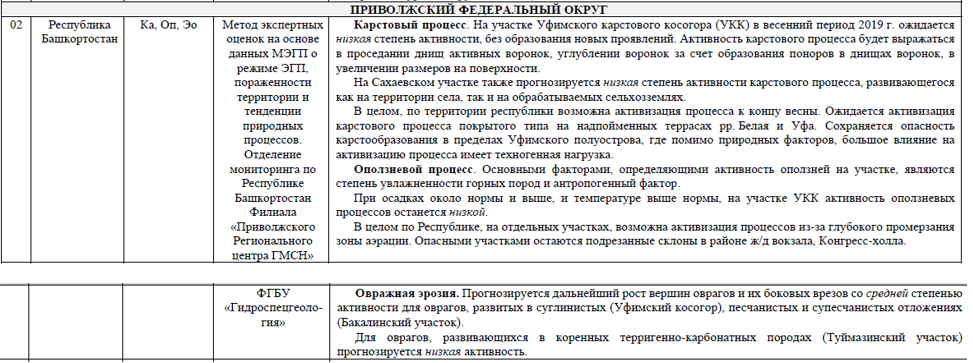 2.1.5. Геомагнитная обстановкаПо данным информационного портала «Gismeteo» - официального сайта компании «Центр Фобос» 17 января 2020 года ожидаются небольшие геомагнитные возмущения.Существует риск ухудшения состояния метеочувствительных людей.2.1.6 Прогноз лесопожарной обстановкиВ январе прогнозируется возникновение природных пожаров на уровне среднемноголетних значений, но количество пожаров может измениться в зависимости от погодных условий. Имеет место тенденция снижения количества пожаров по сравнению с ноябрем, в связи с установлением высокой и чрезвычайной степени пожарной опасности. Основными источниками возникновения природных пожаров могут стать: сельскохозяйственный пал, неосторожное обращение с огнём граждан.По многолетним наблюдениям к наиболее пожароопасным районам относятся Абзелиловский, Баймакский, Белорецкий, Бурзянский, Зилаирский, Зианчуринский, Ишимбайский, Кугарчинский, Учалинский и Хайбуллинский районы.Техногенные ЧС:По статистическим данным за 10 лет в январе на территории Республики Башкортостан произошла 1 ЧС техногенного характера (ДТП в Абзелиловском районе в 2009 году).Из техногенных наиболее вероятны ЧС, связанные:- с дорожно-транспортными происшествиями (вероятность 0,1 
в Абзелиловском районе, в целом за республику вероятность менее 0,1).Согласно расчетным данным (методические рекомендации по организации взаимодействия центров мониторинга и прогнозирования чрезвычайных ситуаций регионального и территориального уровней, утвержденные первым заместителем министра по делам ГО, ЧС и ликвидации последствий стихийных бедствий 
Ю.Л. Воробьевым .) в январе 2020 года подвержены техногенным авариям и чрезвычайным ситуациям следующие муниципальные образования: Абзелиловский район (приложение № 5,6).2.2.1. Взрывы бытового газа, отравление угарным газом:Существует вероятность возникновения техногенных пожаров, связанных с несоблюдением правил пожарной безопасности при использовании обогревательных приборов, неосторожным обращением с огнем. Существует вероятность отравления людей угарным газом и взрывов бытового газа в жилых домах из-за нарушения правил безопасности при использовании газового оборудования. 2.2.2. Техногенные пожары (взрывы):Статистические данные за 10 лет, показали, что в январе количество пожаров остается на уровне ноября. Анализ пожаров за период с 2009 по 2018 гг. показывает, что минимальное количество пожаров в ноябре было зарегистрировано в 2013 г. (269), а максимальное количество в 2018 г. (443).  Предположительно, в январе 2020 г. количество техногенных пожаров будет значительно выше среднемноголетнего значения (>337) в связи с внесенными изменениями в Порядок учета пожаров и их последствий, утвержденный приказом МЧС России от 21.08.2008 г. № 714.Основными причинами возможных пожаров могут стать:1) в зданиях жилого, социально-культурного и бытового назначения:- замыкание или неисправность электропроводки;- использование неисправных электроприборов или использование приборов 
с мощностью большей, чем позволяет электрическая сеть;- неисправность печного или газового оборудования;- неосторожное обращение с огнем;- неконтролируемый пал травы;- нарушение правил пожарной безопасности.2) На промышленных объектах и объектах сельскохозяйственного назначения:- замыкание или неисправность электропроводки;- нарушение правил пожарной безопасности в технологическом процессе;- неконтролируемый пал травы;- курение в неустановленных местах.В зимний период увеличивается вероятность взрывов бытового газа в частных жилых домах из-за нарушения правил безопасности при использовании газового оборудования, используемого для отопления помещений. Анализ показывает, что основными причинами взрывов газа в жилых домах является изношенность подводящих газовых трубопроводов, бытовых приборов и оборудования, а также самовольное подключение жителей к газовым сетям. Большое количество взрывов газа в жилых домах связано с бесконтрольным использованием населением газовых баллонов.2.2.3. Риски возникновения ЧС на транспорте:-повышается вероятность (0,4-0,5) возникновения чрезвычайных ситуаций, связанных с увеличением количества ДТП на автодорогах федерального, регионального, местного значения на всей территории Республики Башкортостан. (Источник ЧС – местами по республике ожидается метель, ледяной дождь, на дорогах снежные заносы, снежный накат, гололедица, усиление ветра до 15-20 м/с. На автодорогах ухудшение видимости в явлениях 500м и менее).Анализируя аналогичный период прошлых лет, в январе можно отметить тенденцию уменьшения количества ДТП по сравнению с ноябрем. Основными причинами, приводящими к возникновению ДТП, являются:- неблагоприятные погодные условия;- нарушение правил обгона;- превышение установленной скорости движения;- управление транспортным средством в нетрезвом состоянии;- сознательное пренебрежение водителей и пешеходов правилами дорожного движения.Анализ дорожно-транспортных происшествий за январь с 2009 по 2018 гг. показывает, что минимальное количество ДТП в январе было зарегистрировано в 2016 г. (297), а максимальное количество в 2010 г. (484). Предположительно, в январе 2020 г. количество ДТП будет на уровне среднемноголетнего значения (402).Риск возникновения аварий на автотранспорте при грузовых и пассажирских перевозках, обусловлен: моральным и физическим износом грузового, автобусного парка и увеличением количества легковых автомобилей, участвующих в дорожном движении; ухудшением состояния автомобильных дорог; пропускной способностью дорог. Причинами ДТП могут стать: управление транспортным средством в нетрезвом состоянии, выезд на полосу встречного движения, нарушение правил обгона, управление неисправным автомобилем, комплекс неблагоприятных метеорологических явлений.В зоне риска участки федеральных и региональных дорог с интенсивным и скоростным движением на территории следующих муниципальных образований: Архангельский, Белорецкий, Благоварский, Дюртюлинский, Иглинский, Илишевский, Кармаскалинский, Куюргазинский, Стерлитамакский, Туймазинский, Уфимский районы и ГО г. Уфа.М-7 «Волга» 1) Илишевский муниципальный район – км 1178-1179 (крутой спуск и подъем) альтернативы объезда нет. 2) Дюртюлинский муниципальный район – км 1223-1224 (крутой спуск и подъем) альтернатива объезда: - с. Ишкарово – д. Измайлово (не доезжая до с. Асяново поворот на 
с. Ишкарово до д. Измайлово): протяженность участка 33 км, IV категория автодороги, покрытие асфальтобетон; - с. Каралачук – с. Семилетка (не доезжая до с. Асяново поворот на 
с. Каралачук до с. Семилетка): протяженность участка 53 км, IV категория автодороги, покрытие асфальтобетон; также опасные снегозаносимые участки: км 1170, 1172, 1176, 1179, 1184, 1187, 1194, 1196, 1197, 1201, 1205, 1209, 1210, 1212, 1215, 1218. 1222, 1224, 1230,1232, 1234, 1240, 1245, 1249, 1252, 1258, 1262, 1266, 1267, 1269, 1275, 1276, 1280, 1284, 1288, 1291, 1293, 1297, 1299, 1303, 1306, 1310, 1315, 1319, 1324.М-5 «Урал» 1) Туймазинский муниципальный район – км 1300-1306 и 1347-1350 (крутой поворот) альтернатива объезда:- ГО г. Октябрьский – с. Туймазы (от М-5 «Урал» ГО г. Октябрьский до 
с. Туймазы): протяженность участка 18 км, III категория автодороги, покрытие асфальтобетон; - с. Кандры – д. Тюпкильды (от М-5 «Урал» перекресток на с. Сайраново в 
с. Кандры до с. Туймазы): протяженность участка 20 км, II категория автодороги, покрытие грунтовое. 2) Благоварский муниципальный район – км 1382-1383 и 1385-1387 (крутой поворот) альтернатива объезда 1385 км:- с. Первомайский – с. Языково (от М-5 «Урал» с. Первомайский до 
с. Языково): протяженность участка 30 км, II категория автодороги, покрытие гравий.3) Иглинский муниципальный район – км 1510-1512 (крутой спуск и подъем) альтернатива объезда:- с. Балтика – с. Загорское (от М-5 «Урал» с. Балтика до с. Загорское): протяженность участка 12 км, II категория автодороги, покрытие грунтовое;также опасные снегозаносимые участки: км 1202-1210, 1221, 1234-1240, 1243, 1247, 1247-1250, 1254-1260, 1403, 1407, 1409, 1415, 1430, 1431-1434, 1435-1437, 1440, 1445, 1448, 1451-1454, 1482-1490, 1495-1498, 1504-1509, 1513-1524, 1525-1527, 1530, 1547.Р-240 «Уфа-Оренбург»: 1) Кармаскалинский муниципальный район – км 39,9-40,6 (крутой спуск) альтернативы объезда нет. 2) Стерлитамакский муниципальный район – км 102,9-104,2 и 120,1-120,9 (крутой спуск и подъем) альтернатива объезда 120,1 км:- ГО г. Стерлитамак – д. Казадаевка: протяженность участка 20 км, IV категория автодороги, покрытие асфальтобетон. 3) Куюргазинский муниципальный район – км 234,3-235,6 и 238,5-239,1 (крутой спуск и подъем) альтернатива объезда:- ГО г. Кумертау – с. Ермолаево (от ул. Шоссейная ГО г. Кумертау до 
ул. Мира п. Ермолаево): протяженность участка 20 км, IV категория автодороги, покрытие асфальтобетон; также опасные снегозаносимые участки: км 17, 18, 23, 27-29, 33-35, 39-41, 42-59, 61-64, 65, 69, 74-79, 82, 87-94, 96, 101, 105, 113, 114-120, 124, 128-135, 136, 161, 165, 180, 206-213, 215-218, 222, 230-234, 235, 238-245, 266-269. 4) ГО г. Уфа – км 23,1-23,7 (крутой спуск и подъем) альтернатива объезда: - д. Локотки – д. Искино (поворот на д. Локотки до д. Искино): протяженность участка 8 км, III категория автодороги, покрытие асфальтобетон. 5) Западный обход ГО г. Уфа (Уфимский район) – км 23,1-24,2 (крутой спуск и подъем) альтернатива объезда: - перекресток на д. Николаевка до М-7: протяженность участка 15 км, IV категория автодороги, покрытие асфальтобетон; также опасные снегозаносимые участки: км 2, 3, 6, 7, 10, 11, 21, 23, 24.Происшествия на железнодорожном транспортеВозможны аварии и происшествия, связанные с неисправностью путей, подвижного состава, средств сигнализации, централизации и блокирования; с ошибкой диспетчеров; невнимательностью и халатностью машинистов. Данному риску наиболее подвержены Альшеевский, Белорецкий, Иглинский, Кармаскалинский, Мелеузовский, Туймазинский, Уфимский, Учалинский, Чишминский районы, ГО г. Уфа. Наибольшая вероятность возникновения происшествий на железнодорожных переездах в связи с нарушением правил дорожного движения в ГО г. Уфа и Уфимском районе.Происшествия на воздушном транспортеНад территорией республики проходят внутренние и международные воздушные трассы, по которым летают самолеты из Европы и Юго-Восточной Азии.Всего над территорией республики проходит: - международных воздушных трасс – 11, протяженностью 7453 км; - внутренних воздушных трасс – 21, протяженностью 7289 км; - местных воздушных линий – 3, протяженностью 879 км. Возможны аварии и происшествия, связанные с человеческим фактором, технической неисправностью оборудования, плохими погодными условиями, угрозой террористического акта. Наибольшая вероятность возникновения происшествий в международном аэропорту «Уфа» имени Мустая Карима (Уфимский район).На трубопроводном транспортеВозможно возникновение происшествий, связанных с разливом нефти и нефтепродуктов, аварий на магистральных газо-, нефте-, продуктопроводах. Наибольшая вероятность возникновения происшествий в Уфимском и Белокатайском районах.2.2.4. Техногенные происшествия:Существует вероятность возникновения ЧС на потенциально-опасных объектах (химически опасных, пожаро-взрывоопасных, радиационно-опасных, биологически опасных).Наибольшая вероятность возникновения происшествий на объектах нефтепереработки, газопереработки, нефтехимии в городах Уфа, Салават.Основными причинами возможных пожаров в январе могут стать:1) в зданиях жилого, социально-культурного и бытового назначения:замыкание или неисправность электропроводки;использование неисправных электроприборов или использование приборов 
с мощностью большей, чем позволяет электрическая сеть;неисправность печного или газового оборудования;неосторожное обращение с огнём; нарушение правил пожарной безопасности.2) на промышленных объектах и объектах сельскохозяйственного назначения:- замыкание или неисправность электропроводки;- нарушение правил пожарной безопасности в технологическом процессе;- курение в неустановленных местах.Возрастает вероятность взрывов бытового газа в частных жилых домах из-за нарушения правил безопасности при использовании газового оборудования для отопления помещений. Основными причинами взрывов газа в жилых домах являются:- изношенность подводящих газовых трубопроводов, бытовых приборов и оборудования;- самовольное подключение жителей к газовым сетям; - бесконтрольное использование населением газовых баллонов.2.2.5. Происшествия на энергосистемах и объектах ЖКХ.- повышается вероятность (0,4-0,5) возникновения чрезвычайных ситуаций, связанных с повреждением (обрывом) ЛЭП и линий связи, обрушением слабо-укрепленных, широкоформатных, ветхих и рекламных конструкций, кровель частных жилых домов и других объектов, нарушениями в системе ЖКХ. (Источник ЧС – местами по республике ожидается метель, ледяной дождь, гололед, усиление ветра до 15-20 м/с).Возникновение ЧС маловероятно.Количество аварий на объектах энергетики и ЖКХ на территории республики прогнозируется на уровне среднемноголетних значений. Наибольшая вероятность прогнозируется в ГО г. Уфа, ГО г. Стерлитамак, ГО г. Салават, ГО г. Нефтекамск, ГО г. Октябрьский.Общая протяженность электрических сетей в ГО г. Уфа 3838,702 км, ветхих сетей нет. Общий процент износа электрических сетей – 30 %. Протяженность водопроводных сетей ГО г. Уфа – 1500 км. Протяженность тепловых сетей – 
285,6 км.Общая протяженность электрических сетей в ГО г. Стерлитамак 1678 км. Протяженность водопроводных сетей ГО г. Стерлитамак – 446,61 км. Протяженность тепловых сетей – 261,5 км.Общая протяженность электрических сетей в ГО г. Салават 846,551 км. Протяженность водопроводных сетей ГО г. Уфа – 182,73 км. Протяженность тепловых сетей – 210205,27 км.По территории ГО г. Нефтекамск проходят электрические сети протяженностью 1179 км. Протяженность водопроводных сетей ГО г. Нефтекамск – 418,7 км. Протяженность тепловых сетей - 135 км.Общая протяженность электрических сетей в ГО г. Октябрьский 273,8 км. Протяженность водопроводных сетей ГО г. Октябрьский – 350,9 км. Протяженность тепловых сетей – 591,6 км.Наиболее значимыми составляющими ЖКХ являются водоснабжение, водоотведение, тепло- и газоснабжение. Аварийность в коммунальных системах жизнеобеспечения обусловлена высокой степенью износа основных фондов, коррозией и засорением сетей. Возникающие аварии не представляют угрозу для жизни людей, но могут привести к негативным последствиям и нарушить условия жизнедеятельности населения.За аналогичные периоды прошлых лет аварий, вызвавших чрезвычайную ситуацию на системах жилищно-коммунального хозяйства, не зарегистрировано.Есть вероятность возникновения чрезвычайных ситуаций и аварий на коммунальных системах жизнеобеспечения населения – объектах, горячего и холодного водоснабжения, газоснабжения и электроснабжения. Основными причинами возникновения аварий на системах жилищно-коммунального хозяйства являются ветхое оборудование котельных, тепловых, водопроводных и канализационных сетей, а также «человеческий фактор». Возможны отдельные локальные отключения коммунальных энергоресурсов, вследствие обрыва кабелей электросети из-за сильного ветра.2.3. Биолого-социальные ЧС:По статистическим данным за 10 лет в январе на территории Республики Башкортостан чрезвычайных ситуаций биолого-социального характера не зарегистрировано.По данным Территориального управления Федеральной службы по надзору в сфере защиты прав потребителей и благополучия человека по Республике Башкортостан во всех муниципальных образованиях Республики Башкортостан возникновение биолого-социальных чрезвычайных ситуаций, обусловленных ухудшением фитосанитарной обстановки не прогнозируется.Эпидемиологическая обстановкаВозникновение ЧС маловероятно.Анализ многолетних данных заболеваемости в январе позволяет предположить, что возможен сезонный подъем заболеваемости воздушно-капельными инфекциями.Территориальным управлением Федеральной службы по надзору в сфере защиты прав потребителей и благополучия человека по Республике Башкортостан ежедневно ведется мониторинг эпидемиологической ситуации.В республике проводятся плановые противоэпидемические и санитарно-гигиенические мероприятия по профилактике ОРВИ и гриппа.Уровень заболеваемости инфекционными болезнями, управляемыми средствами специфической профилактики (эпидемическим паротитом, менингококковой инфекцией) ожидается на уровне для этого сезона года.Заболеваемость геморрагической лихорадкой с почечным синдромом сохранится на уровне среднемноголетних показателей. Заболеваемость острыми кишечными инфекциями, сальмонеллезом будет находиться на уровне среднемноголетнего значения. Основными причинами возможных вспышек могут стать: употребление недоброкачественной питьевой воды и нарушение санитарно-гигиенических норм в технологическом процессе приготовления пищи на объектах общественного питания, а также несоблюдение личной гигиены.Контроль качества питьевой воды проводится на 23 водозаборах, количество отобранных проб воды – 92 в сутки.Эпизоотическая обстановкаСогласно многолетним наблюдениям на территории республики в январе ЧС, вызванных особо опасными болезнями сельскохозяйственных животных и рыб, не зарегистрировано. Имелись единичные случаи заболеваемости бешенством животных. С начала года зарегистрировано 12 случаев заболевания животных бешенством.На всей территории республики основной задачей остается регулирование численности лисиц и безнадзорных животных, как основных распространителей болезни. Заболеваемость животных бешенством в 2020 году ожидается на уровне среднемноголетних значений (13).Фитосанитарная обстановкаФитосанитарная обстановка во многом зависит от погодных условий.Благополучная перезимовка фитофагов может вызвать очажно-повышенное размножение саранчовых в предуральской и зауральской степной зонах и дальнейший подъем численности лугового мотылька от Предуралья и Зауралья, включая южную лесостепную зону.В связи с тем, что засушливые условия являются благоприятной средой для распространения саранчовых вредителей растений, наиболее подвержены массовому их распространению Абзелиловский, Баймакский, Зианчуринский, Зилаирский, Куюргазинский, Кугарчинский, Учалинский и Хайбуллинский районы.В рассматриваемом периоде вероятность возникновения биолого-социальных чрезвычайных ситуаций, обусловленных ухудшением фитосанитарной обстановки не прогнозируется.Возникновению чрезвычайных ситуаций биолого-социального характера, обусловленных массовым поражением растений болезнями и вредителями, 
на территории республики наиболее подвержены муниципальные районы: Абзелиловский, Альшеевский, Баймакский, Белебеевский, Белорецкий, Благоварский, Буздякский, Дюртюлинский, Зианчуринский, Зилаирский, Ишимбайский, Кугарчинский, Учалинский, Чекмагушевский, Хайбуллинский, Шаранский районы.III. Мероприятия по предупреждению, предотвращению, локализации 
ЧС и ликвидации их последствий:Прогноз ЧС доводится до глав администраций муниципальных образований, руководителей министерств и ведомств. Дежурно-диспетчерскими службами потенциально-опасных объектов и объектов жизнеобеспечения обеспечен постоянный контроль технологических параметров функционирования предприятий.Поддержание в готовности сил и средств для ликвидации последствий ЧС природного и техногенного характера, необходимого уровня запасов материальных и финансовых ресурсов (согласно плану реагирования на ЧС).Техногенные ЧС:Техногенные пожары:1. Проведение разъяснительной работы через средства массовой информации, 
о необходимости соблюдения мер пожарной безопасности.2. Проведение проверки наличия подъездных путей к зданиям и сооружениям.3. Проведение проверки состояния площадок для установки спецтехники около зданий повышенной этажности.4. Организация работ по профилактике техногенных пожаров через средства массовой информации по пропаганде правил пожарной безопасности и эксплуатации бытового газа.5. Организована работа по космическому мониторингу с целью своевременного выявления термических аномалий.Транспортные происшествия:1. Сотрудниками ГИБДД через средства массовой информации продолжается разъяснительная работа среди населения по соблюдению правил дорожного движения.2. Инспекторами ГИБДД организовано регулирование дорожного движения 
в местах, где существует наибольшая загруженность автотранспортом.3. В готовности к выполнению задач в случае совершения ДТП на территории муниципальных образований находятся дежурные подразделения отделения полиции.4. Руководителями автотранспортных предприятий, владельцами маршрутных такси осуществляется контроль за состоянием автотранспортных средств, особенно используемых для перевозки людей и опасных грузов.5. В готовности к выполнению задач в случае совершения ДТП на территории муниципальных образований находятся дежурные бригады скорой медицинской помощи.6. Организован контроль за состоянием железнодорожного полотна и технических средств в муниципальных образованиях, по территории которых проходит железная дорога.Аварии на системах ЖКХ и энергетики:1. Организация контроля дежурно-диспетчерской службой Министерства ЖКХ Республики Башкортостан за работой аварийно-восстановительных бригад по ликвидации аварий на системах канализации, водо-, газоснабжения.2. Организация вырубки деревьев энергослужбами совместно с Министерством лесного хозяйства, администрациями муниципальных образований, которые создают угрозу падения и обрыва ЛЭП.3. Организация контроля дежурно-диспетчерской службой Башкирского РДУ 
за устойчивым энергоснабжением и качеством электроэнергии, соответствующих требованиям технических регламентов и иных нормативных актов путем непрерывного управления производством, передачей и распределением электроэнергии.Природно-техногенные ЧС:Природные пожары:Рекомендовать Главам администраций муниципальных образований Республики Башкортостан в рамках своих полномочий:- организовать на территории муниципальных образований противопожарную пропаганду и обучение населения мерам пожарной безопасности;- организовать работу с органами внутренних дел и гражданами в части пресечения правонарушений и преступлений, связанных с нарушением пожарной безопасности;- организовать экстренное оповещение населения при угрозе распространения природных пожаров на территорию населенных пунктов, а также при возникновении пожаров в населенном пункте.Биолого-социальные ЧС:1. Управление ветеринарии Республики Башкортостан:- организует проведение комплекса организационно-хозяйственных 
и ветеринарно-санитарных мероприятий по ликвидации бешенства животных 
и недопущению дальнейшего распространения инфекции.2. Управление Роспотребнадзора по Республике Башкортостан:- осуществляет надзор и контроль за исполнением обязательных требований законодательства Российской Федерации в области обеспечения
санитарно-эпидемиологического благополучия населения;- в целях обеспечения санитарно-эпидемиологического благополучия населения и профилактики массовых инфекционных и неинфекционных заболеваний за счет обеспечения безопасной для проживания среды обитания проводится работа по осуществлению государственного санитарно-эпидемиологического надзора за реализацией мероприятий Федеральной целевой программы «Чистая вода», Федерального закона «О водоснабжении и водоотведении»;- проводится разъяснительная работа среди населения через СМИ, печатную продукцию о методах и средствах профилактики заболеваемости ОРВИ, кишечными инфекциями; вирусного гепатита А, об опасности заболевания бешенством и мерах по их предупреждению, необходимости проведения плановой иммунизации лицам, профессиональная деятельность которых связана с риском заражения бешенством;- проводится плановая иммунизация лицам, профессиональная деятельность которых связана с риском заражения вируса бешенства, членам бригад по отлову животных и работникам ветеринарных управлений;- проводится вакцинация населения с целью профилактики заболеваемости гепатитом А среди населения, особенно профессиональным группам лиц, деятельность которых связана с питанием, водоснабжением и обслуживанием водопроводных и канализационных сооружений;- проводятся выступления на телевидении, на радио, публикуются статьи в газетах, издаются памятки;3. Службами РСЧС районов проводятся своевременные ремонтно-профилактические работы на водопроводно-канализационных сооружениях.Мероприятия на водных объектах:1. Проведение контроля над водными объектами, согласно графику проведения совместных рейдов госинспекторов ОБЛВО ГУ МЧС России по Республике Башкортостан и ГБУ АСС Республики Башкортостан на январь 2020 года.2. Проведение профилактической работы подразделениями отдела ОБЛВО для обеспечения безопасности людей на водных объектах с населением через средства массовой информации (выступления на радио, печатные издания).3. Рекомендуемые мероприятия по реагированию на прогноз:1. ЕДДС муниципальных образований республики обеспечить:- обеспечить готовность органов управления и сил территориальных подсистем РСЧС к ликвидации возможных чрезвычайных ситуаций природного и техногенного характера;- обеспечить готовность пунктов временного размещения к организации первоочередного жизнеобеспечения пострадавшего населения; - контроль наличия, исправности резервных источников электропитания и запасов топлива к ним;- обеспечить устойчивое функционирование социальных служб, почтовых и транспортных организаций, банков, экстренных оперативных служб в отдаленных и труднодоступных населённых пунктах; - обеспечить создание и своевременное восполнение резервов продуктов питания, питьевой воды, предметов первой необходимости, медицинского имущества, лекарственных средств, эпидемических запасов, средств связи, горюче-смазочных материалов.- контроль работы пунктов обогрева и питания; - организацию мониторинга складывающейся обстановки и уточнение прогноза ЧС с его необходимой детализацией;- обеспечить доведение прогноза до председателя комиссии по чрезвычайным ситуациям и обеспечение пожарной безопасности муниципального образования, всех служб, организаций и учреждений муниципального звена ТП РСЧС, сельских и городских поселений;- уточнить силы и средства (количество аварийных бригад, техники) для оперативного реагирования на возможные аварии (происшествия), ДТП, пожары;- контролировать наличие, исправное состояние резервных источников электроснабжения на социально-значимых объектах;- обеспечить своевременность прохождения информации в звене 
«ЕДДС-ОДС ЦУКС ГУ».2. Главам администраций городских округов и муниципальных районов в целях защиты населения и территорий от возможных аварийных ситуаций в муниципальных звеньях БТП РСЧС:- обеспечить принятие (на основе прогнозируемой вероятности возникновения ЧС и данных мониторинга складывающейся обстановки) решений о реализации комплекса предупредительных мероприятий и определение состава сил и средств муниципального звена ТП РСЧС;- выполнить комплекс превентивных мероприятий и обеспечить готовность муниципальных звеньев БТП РСЧС к реагированию на возможные ЧС (происшествия) в соответствии с прогнозом неблагоприятных метеорологических явлений с учетом имеющихся рисков. Организовать контроль за лесопожарной обстановкой, инициировать своевременное введение необходимых режимов функционирования органов управления и сил РСЧС, обратить особое внимание на оповещение и информирование населения, а также работу со СМИ;- обеспечить контроль за готовностью сил и средств районных звеньев ТП РСЧС, привлекаемых к ликвидации возможных аварий, ДТП, пожаров;- восполнять при необходимости резервы материальных ресурсов, созданные для ликвидации ЧС;- провести внеплановые тренировки по пожарной безопасности в местах летнего отдыха, особое внимание уделить детским лагерям (родителям детей, отдыхающих в лагерях, убедиться в достаточности мер пожарной и санитарной безопасности пребывания детей); - продолжить разъяснительную работу с населением о необходимости соблюдения мер пожарной безопасности, требований по безопасной эксплуатации газовых приборов в жилом секторе;- продолжить разъяснительную работу с населением о соблюдении правил дорожного движения на автодорогах, о правилах поведения на массовых мероприятиях и на водных объектах;- принимать меры по оперативному оповещению населения, с использованием СМИ и сайтов о классе пожарной опасности в лесах, в том числе рекомендации населению:- в целях предотвращения чрезвычайных ситуаций, связанных с гибелью людей на водных объектах, организовать патрулирование и вести контроль за традиционными местами лова рыбы, довести до населения правила безопасности на водных объектах, провести разъяснительную работу посредством СМИ.3. Начальникам (руководителям) отделов, лицам, специально уполномоченным на решение задач гражданской обороны, задач по предупреждению и ликвидации чрезвычайных ситуаций, в составе или при органе исполнительной власти и органе местного самоуправления при получении прогнозной информации:- уточнить планы действий (взаимодействия) по предупреждению и ликвидации ЧС с учетом источника прогнозируемой ЧС и мест ее вероятного возникновения;- обеспечить выполнение комплекса предупредительных мероприятий в соответствии с «Планами предупреждения и ликвидации ЧС» и «Методическими рекомендациями МЧС России по организации реагирования на прогнозы чрезвычайных ситуаций», утвержденных первым заместителем Министра МЧС России (2003 г.);4. Управлению ГИБДД МВД России по Республике Башкортостан:- в целях профилактики дорожно-транспортных происшествий продолжить разъяснительную работу среди населения по соблюдению правил дорожного движения и соблюдению водителями скоростного режима;- ежедневно доводить через СМИ до населения информацию о дорожной обстановке, о сложностях на дороге, обусловленных ДТП, погодными условиями, состоянием дорожного полотна;- уточнить планы прикрытия наиболее опасных по количеству и тяжести ДТП участков дорог;- предусмотреть дополнительные экипажи ДПС для оперативного реагирования на ДТП и аварии, ухудшающие пропускную способность автодорог различного уровня на территории области, а также обусловленных метеорологическими условиями;- информирование населения о складывающейся обстановке на автомобильных дорогах, об опасных участках автомобильных дорог, местах развертывания городков жизнеобеспечения, мобильных и стационарных пунктов обогрева, а также мерах безопасности и правилах поведения в условиях отрицательных температур и осадков в виде снега. 5. Руководителям дорожных организаций, обслуживающим автомобильные дороги федерального и местного значения, предусмотреть резерв сил и средств для оперативного реагирования при ухудшении дорожной обстановки, вызванным ухудшением метеорологических явлений; привлекать необходимые силы и средства к ликвидации последствий заторов.6. Министерству ЖКХ Республики Башкортостан:- продолжить мониторинг аварийных ситуаций;- вести контроль за пополнением запасов материально-технических средств для ликвидации последствий ЧС на объектах ТЭК и ЖКХ в необходимом объеме, а также средств их доставки и личного состава, привлекаемого на организацию и проведение работ;- проверить готовность резервных источников питания на складах республики и обеспечить их вывоз и доставку на места отключения электроснабжения в СЗО и ПОО, в качестве дублирующих резервных источников питания. Особый контроль объектов жилищно-коммунального хозяйства и энергетического комплекса, проверить наличие резервных источников питания и их исправность на социально-значимых объектах и объектах с круглосуточным пребыванием людей;- своевременное проведение диагностики, плановые регламентные и ремонтные работы, замену устаревшего газового оборудования и сетей газоснабжения; следить за противопожарным состоянием в жилых домах и объектах соцкультбыта;- регулярные выступления в СМИ о повышенной опасности использования неисправных дополнительных источников потребления электроэнергии, в целях профилактики техногенных пожаров, а также организовать разъяснительную работу среди населения по соблюдению правил дорожного движения;- оперативное доведение информации до руководителей объектов, на которых существует угроза возникновения ЧС.7. Башкирскому РДУ:- обеспечить устойчивое энергоснабжение и качество электроэнергии, соответствующих требованиям технических регламентов и иных нормативных актов путем непрерывного управления производством, передачей и распределением электроэнергии;- организовать планирование и оперативное управление электроэнергетическим режимом энергосистемы Республики Башкортостан.8. Управлению Роспотребнадзора по Республике Башкортостан осуществлять надзор за санитарно-эпидемиологической обстановкой на территории республики, спланировать контроль за санитарно-эпидемиологическим состоянием социально-значимых объектов, объектов водоснабжения и водоотведения, увеличить кратность мероприятий лабораторно-производственного контроля.9. Управлению ветеринарии по Республике Башкортостан:- проводить мероприятия (организационные, противоэпизоотические) по предупреждению новых очагов бешенства на всей территории республики;- осуществлять контроль за соблюдением карантина больных и подозреваемых 
в заражении животных, имевших контакт с людьми;- проводить разъяснительную работу среди населения об опасности контактов 
с дикими животными;- в случае выявления заболевания бешенством обеспечить проведение необходимого комплекса карантинных мероприятий.10. Мероприятия на водных объектах:- госинспекторам ОБЛВО МЧС России по Республике Башкортостан проводить контроль за водными объектами согласно графику проведения рейдов на январь 2020 года;- проводить профилактическую работу подразделениями отдела ОБЛВО для обеспечения безопасности людей на водных объектах с населением через средства массовой информации (выступления на радио, печатные издания).Временно исполняющий должностьЗаместителя начальника Главного управления по Республике Башкортостан (по гражданской обороне и защите населения) – начальника Управления по гражданской обороне и защите населенияполковник                                                                                                    И.Г. СаетгареевД.Р. Байсуаков3-605-52-528 (347) 248-23-72МЧС РОССИИГЛАВНОЕ УПРАВЛЕНИЕ МИНИСТЕРСТВА РОССИЙСКОЙ ФЕДЕРАЦИИ ПО ДЕЛАМ ГРАЖДАНСКОЙ ОБОРОНЫ, ЧРЕЗВЫЧАЙНЫМ СИТУАЦИЯМ И ЛИКВИДАЦИИ ПОСЛЕДСТВИЙ СТИХИЙНЫХ БЕДСТВИЙ ПО РЕСПУБЛИКЕ БАШКОРТОСТАН(Главное управление МЧС Россиипо Республике Башкортостан)ул. 8 Марта, 12/1, г. Уфа, 450005Телефон: (347) 252-59-52   Факс (347) 273-42-86E-mail: cancel@02.mchs.gov.ruЕдиный телефон доверия (347) 233-99-99	16.01.2020 № 191-3-1-5	ЦУКС ГУ МЧС России 
по Нижегородской областиМинистерствам и ведомствамРеспублики Башкортостан, организациям (по списку), главам администраций муниципальных образований Республики Башкортостан, начальникам пожарно-спасательных гарнизонов Республики БашкортостанБаллы123456789Геомагнитная активностьОчень спокойнаяСпокойнаяСлабовозмущеннаяВозмущеннаяМалая магнитная буряУмеренная магнитная буряБольшая магнитная буряОчень большая магнитнаябуряЭкстренная магнитная буря0,050,600,30